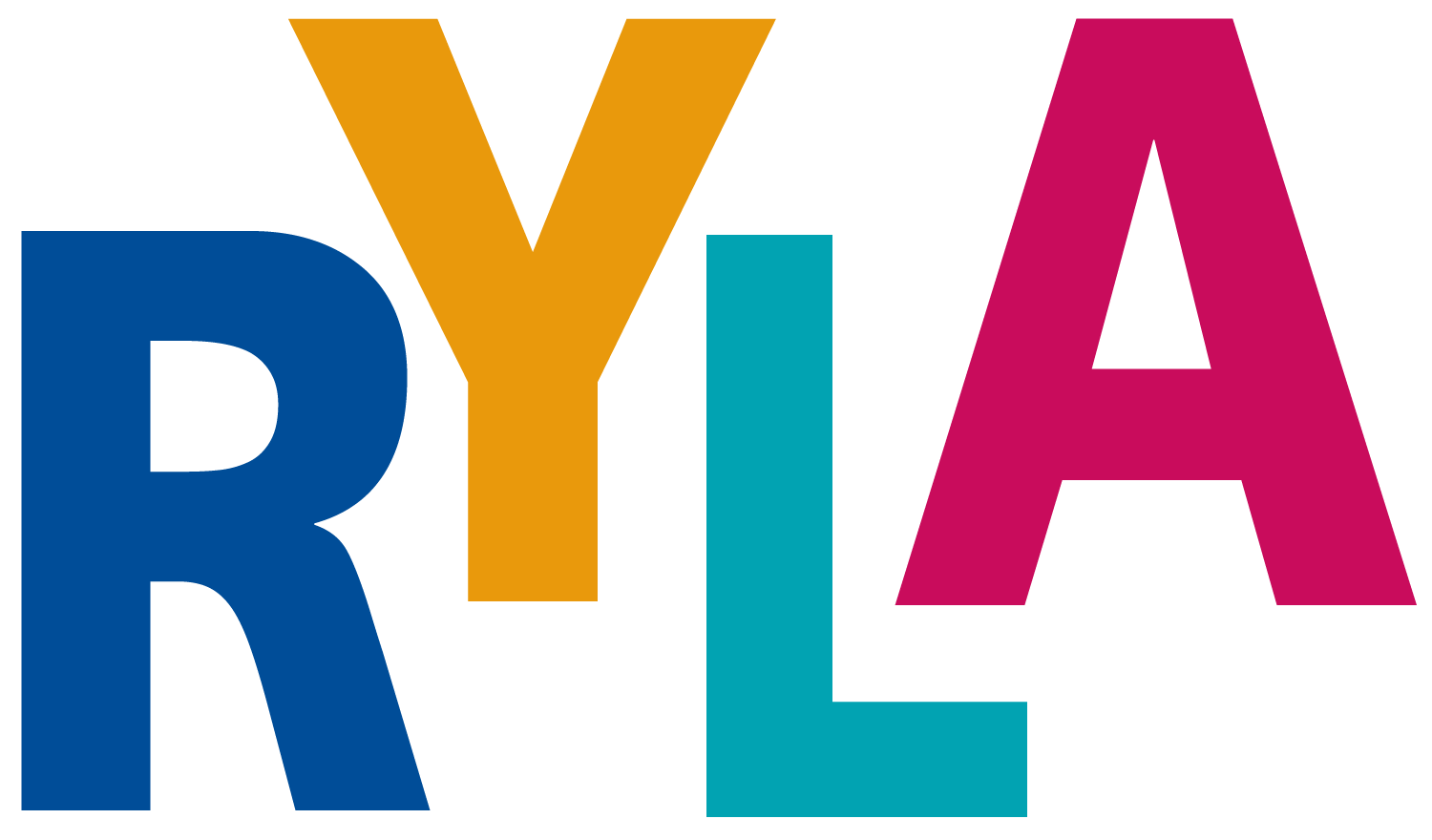 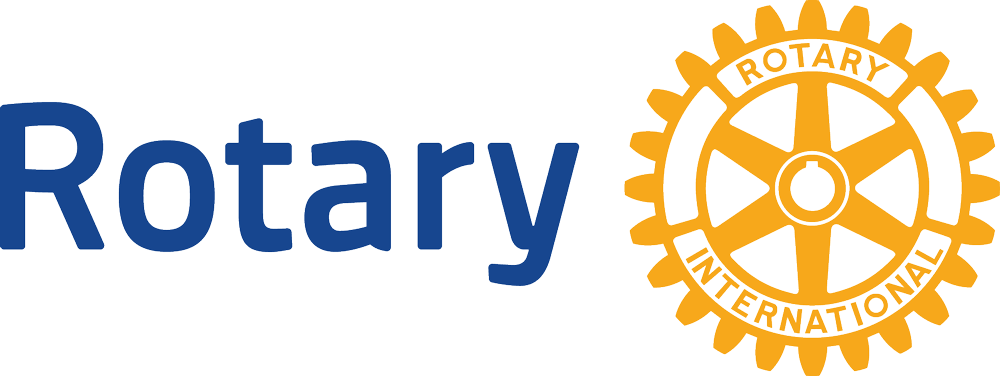 To be completed by sponsoring rotary club for each studentSponsored by Rotary Club of 	Rotarian Contact 	Telephone 	Email 	Yes, I want to attend RYLA. I understand that I will be bringing personal belongings and that neither Camp Qwanoes nor RYLA are responsible for any items lost or stolen while attending this conference.(Signed) 	PLEASE NOTE: THIS FORM ALONG WITH THE PARTICIPATION RELEASE FORM MUST BE COMPLETED AND RETURNED AS SOON AS POSSIBLE TO EITHER YOUR SCHOOL COUNSELOR OR ROTARIAN REPRESENATIVE.Family Doctor 			Telephone# 	(Canadian Students)	Provincial Medical Plan Number 	/ 	/ 	_/ 	(USA Students)	Medical Plan Carriers Name 				Plan # 	Telephone # 	Out of Country Medical Coverage Carriers Name 		Plan Number					Out of Country Medical Plan Carriers Telephone Number			 Dietary Needs, Allergies, etc. 	 	 	_Medical Conditions 	 	_Prescription medicines you will have with you 	_ 	_Special Assistance or any other information 	_ 	_In the event of an emergency, I authorize the above camp staff and/or Camp Qwanoes and/or BC Emergency Services to arrange for emergency transportation and/or emergency medical care.Signature of Participant				Date				Printed Name 															 (Signature of Parent/Legal Guardian)		Date				Printed Name*Parent or legal guardian must also sign for participants under 18 years of ageName:Name on badge:Name on badge:Name on badge:GenderAddress:Address:Address:Address:Address:Province/StateProvince/StateProvince/StatePostal Code/Zip Code:Postal Code/Zip Code:Cell Phone: Cell Phone: Cell Phone: Age at start of event:Age at start of event:Email address:Email address:Email address:High SchoolHigh SchoolInteract Club Member   Yes   NoInteract Club Member   Yes   NoInteract Club Member   Yes   NoT-shirt size:T-shirt size:Next of Kin:Next of Kin:Email:Email:Email:Home phone:Home phone:Cell Phone:Cell Phone:Cell Phone: